.SIDE, REPLACE, ½R, CROSS, REPLACE, ¼, FORWARD, ½, CROSS, SIDE, TOGETHER, CROSSBACK, CROSS, BACK, ½, BACK, ¼, CROSS, SIDE, BEHIND, ¼, FORWARD, ½, ½BACK, REPLACE, ½, BACK, REPLACE, SHUFFLE FORWARD, STEP, LOCK, UNWINDFORWARD, REPLACE, ½, FORWARD, ½, FORWARD, SIDE, BEHIND, ¼, ½, ½, ¼REPEATRESTARTOn wall 3, dance to count 12. Step left together & start again as wall 3On wall 6, dance to count 6. Step left beside right & start againWho Knew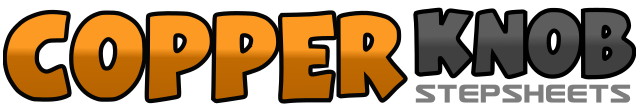 .......Count:32Wall:2Level:Intermediate.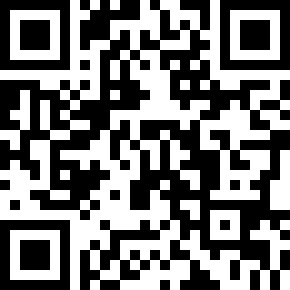 Choreographer:Mark Simpkin (AUS)Mark Simpkin (AUS)Mark Simpkin (AUS)Mark Simpkin (AUS)Mark Simpkin (AUS).Music:Didn't You Know How Much I Loved You - Kellie PicklerDidn't You Know How Much I Loved You - Kellie PicklerDidn't You Know How Much I Loved You - Kellie PicklerDidn't You Know How Much I Loved You - Kellie PicklerDidn't You Know How Much I Loved You - Kellie Pickler........1-2&3-4Step right to right side, replace weight left, making ½ turn right step right together, cross left over right, replace weight right&5&6¼ turn left step forward left, step forward right, making ¾ hinge turn left step left to left side, step right over left7&8&Step left to left side, step right together, step left over right, making ¼ turn left step back right1&2-3&Step back left, cross right over left, step back left, making ½ turn right step forward right, step back left4Making ¼ turn right step right to right side5&6&Weave step left over right, step right to right side, step left behind right, making ¼ turn right step forward right7-8&Step forward left, pivot ½ turn weight on right, making ½ turn right step together left1-2&3-4Step back right, replace weight left, making ½ turn left step right together, step back left, replace weight right5&6&7-8Shuffle forward left, right, left, step forward right, lock left behind right, unwind ¾ turn left (weight on left)1-2&3&Step forward right, replace left, making ½ turn right step right together, step forward left, pivot ½ turn right weight on right4Step forward left5-6-7&Step right to right side, step left behind right, making ¼ turn right step forward right, making ½ turn right step back left8&Making ½ turn right step forward on right, making ¼ turn right step left to left side